COMMUNE MIXTE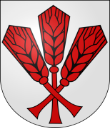 		Droit de voisinage / distance à la limite 		(art. 79 ss LiCCS)		 à l’égard du projet	SAULES	de construction ci-dessous	Jura bernoisMaître d’ouvrage : __________________________________________________________Parcelle, lieu-dit ou rue et n° : ________________________________________________Projet :	____________________________________________________________________________________________________________________________________________________________________________________________________________________________________________________________________________________________________________________________________________________________________________________________________________ Liste des plans présentés : 	_________________________________________________	_________________________________________________	_________________________________________________	_________________________________________________Les propriétaires soussignés attestent avoir vu les plans du projet susmentionné et ne formulent aucune objection à son encontre.parcellesPropriétaire (s)datesignature